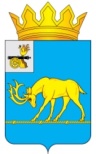 МУНИЦИПАЛЬНОЕ ОБРАЗОВАНИЕ «ТЕМКИНСКИЙ РАЙОН» СМОЛЕНСКОЙ ОБЛАСТИТЕМКИНСКИЙ РАЙОННЫЙ СОВЕТ ДЕПУТАТОВР Е Ш Е Н И Еот 23 сентября 2022 года                                                                                          № 74 Об утверждении Положения о порядке назначения и проведения опроса граждан в муниципальном образовании «Темкинский район» Смоленской областиВ соответствии с  Федеральным законом от 06.10.2003 №131-ФЗ «Об общих принципах организации местного самоуправления в Российской Федерации», законом Смоленской области от 22.02.2017 №4-з «О порядке назначения и проведения опроса граждан Российской Федерации в муниципальных образованиях Смоленской области», Уставом муниципального образования «Темкинский район» Смоленской области (новая редакция) (с изменениями), решением постоянной комиссии по законности и правопорядкуТемкинский районный Совет депутатов р е ш и л:1. Утвердить Положение о порядке назначения и проведения опроса граждан в  муниципальном образовании «Темкинский район» Смоленской области согласно приложению.2. Признать утратившим силу решение Темкинского районного Совета депутатов от 28.02.2020 №18 «Об утверждении Положения о порядке назначения и проведения опроса граждан в муниципальном образовании «Темкинский район» Смоленской области». 3. Настоящее решение вступает в силу со дня обнародования и подлежит размещению на официальном сайте в информационно-телекоммуникационной сети «Интернет».4. Контроль за исполнением настоящего решения возложить на постоянную комиссию по законности и правопорядку (председатель А.Ф. Горностаева).Приложениек решению Темкинского районного Совета депутатовот 23.09.2022 № 74ПОЛОЖЕНИЕо порядке назначения и проведения опроса граждан в муниципальном образовании Темкинский район» Смоленской областиОбщие положения1. Положение о проведении опроса граждан в муниципальном образовании «Темкинский район» Смоленской области (далее - Положение) разработано в соответствии с Федеральным законом от 06.10.2003 №131-ФЗ «Об общих принципах организации местного самоуправления в Российской Федерации», законом Смоленской области от 22.02.2017 №4-з «О порядке назначения и проведения опроса граждан Российской Федерации в муниципальных образованиях Смоленской области», Уставом муниципального образования «Темкинский район» Смоленской области и  определяет порядок назначения и проведения опроса граждан на территории муниципального образования «Темкинский район» Смоленской области (далее - муниципальное образование). 2. Опрос проводится на всей территории муниципального образования или на части его территории для выявления мнения населения и его учета при принятии решений органами местного самоуправления муниципального образования и  должностными лицами органов местного самоуправления, а также органами государственной власти Смоленской области.3. В опросе граждан имеют право участвовать жители  муниципального образования, обладающие избирательным правом. В опросе граждан по  вопросу выявления мнения граждан о поддержке инициативного проекта вправе  участвовать жители муниципального образования или его части, в которых  предлагается реализовать инициативный проект, достигшие шестнадцатилетнего возраста.2. Инициатива проведения опроса граждан1. Опрос граждан проводится по инициативе:1) Темкинского районного Совета депутатов или Главы муниципального образования – по вопросам местного значения;2) органов государственной власти Смоленской области – для учета мнения граждан при принятии решений об изменении целевого назначения земель муниципального образования для объектов регионального и межрегионального значения;3) жителей муниципального образования или его части, в которых предлагается реализовать инициативный проект, достигших шестнадцатилетнего возраста – для выявления мнения граждан о поддержке данного инициативного проекта.2. Инициатива проведения опроса должна содержать вопрос (вопросы), предлагаемый (предлагаемые) для вынесения на опрос, сформулированный (сформулированные) таким образом, чтобы исключалась возможность его (их) множественного толкования, то есть на него (них) можно было бы дать только однозначный ответ. 3. Инициатива проведения опроса оформляется:1) решением Темкинского районного Совета депутатов – в случае инициирования Темкинским районным Советом депутатов;2)  постановлением Главы муниципального образования – в случае инициирования Главой муниципального образования;3)  правовым актом соответствующего органа государственной власти Смоленской области – в случае инициирования органом государственной власти Смоленской области;4) протоколом собрания жителей муниципального образования или его части, в которых предлагается реализовать инициативный проект, достигших шестнадцатилетнего возраста, проводимого в порядке, предусмотренном для проведения собрания граждан, установленном в муниципальном образовании «Темкинский район» Смоленской области – в случае инициирования жителями муниципального образования  или его части, в которых предлагается реализовать инициативный проект, достигшими шестнадцатилетнего возраста.Порядок назначения опроса граждан.Инициатива проведения опроса направляется в Темкинский районный Совет депутатов Главой муниципального образования, органом государственной власти Смоленской области или председателем собрания жителей муниципального образования или его части, в которых предлагается реализовать инициативный проект, достигших шестнадцатилетнего возраста, в течение десяти дней со дня принятия (издания) соответствующего правового акта, указанного в пунктах 2, 3  части 3 раздела 2  настоящего Положения, либо со дня подписания протокола, указанного в пункте 4 части 2  раздела 2 настоящего Положения.Темкинский районный Совет депутатов рассматривает инициативу проведения опроса в срок не позднее тридцати пяти дней со дня поступления указанной инициативы и принимает решение о назначении опроса либо об отказе в назначении опроса.Решение об отказе в назначении опроса принимается Темкинским районным Советом депутатов в случаях:- если вопрос (вопросы), предлагаемый (предлагаемые) для вынесения на опрос, не соответствует (не соответствуют) требованиям части 2 раздела 3 настоящего Положения;- нарушения порядка выдвижения инициативы проведения опроса, установленного частями 1 и 3 раздела 2 настоящего Положения.4. Для проведения опроса может использоваться официальный сайт муниципального образования в информационно-телекоммуникационной сети «Интернет»5. В решении Темкинского районного Совета депутатов о назначении опроса устанавливаются:1) дата и сроки проведения опроса;2) формулировка вопроса (вопросов), предлагаемого (предлагаемых) при проведении опроса;3) методика проведения опроса;4) форма опросного листа;5) минимальная численность жителей муниципального образования, участвующих в опросе;6) порядок идентификации участников опроса в случае проведения опроса граждан с использованием официального сайта муниципального образования в информационно-телекоммуникационной сети «Интернет».6. Жители муниципального образования информируются о проведении опроса путем размещения информации в информационно-телекоммуникационной сети «Интернет» и (или) в общедоступных местах, в том числе на информационных стендах, не менее чем за десять дней до дня проведения опроса.Комиссия по проведению опроса граждан1. Подготовку и проведение опроса осуществляет комиссия по проведению опроса граждан (далее - комиссия).2. Комиссия формируется решением Темкинского районного Совета депутатов в количестве 5-11 человек в зависимости от территории проведения опроса граждан, с учетом предложений инициаторов проведения опроса. В состав комиссии включаются депутаты Темкинского районного Совета депутатов, представители Администрации муниципального образования «Темкинский район» Смоленской области, органов государственной власти Смоленской области (при проведении опроса по инициативе органов государственной власти Смоленской области). В состав комиссии могут быть включены иные представители в зависимости от содержания вопроса (вопросов), предлагаемого (предлагаемых) при проведении опроса.3. Председатель, заместитель председателя и секретарь комиссии избираются открытым голосованием на первом заседании из числа членов комиссии.4. Деятельность комиссии осуществляется на основе коллегиальности. Заседание комиссии считается  правомочным, если на нем присутствую не менее половины от установленного числа членов комиссии.5. Комиссия при организации и проведении опроса граждан осуществляет следующие полномочия:- организует исполнение настоящего Положения при проведении опроса и обеспечивает его соблюдение;- контроль за соблюдением прав жителей муниципального образования  на участие в опросе граждан;- изготовление опросных листов по форме, установленной решением Темкинского районного Совета депутатов о проведении опроса граждан;- составление списков жителей муниципального образования, участвующих в опросе граждан;- установление результатов опроса граждан;- иные полномочия, установленные настоящим Положением.6. Комиссия в рамках своей компетенции взаимодействует с органами и должностными лицами органов местного самоуправления муниципального образования, общественными объединениями, средствами массовой информации.7. Комиссия осуществляет свою деятельность на безвозмездной основе.8. Полномочия комиссии прекращаются после передачи результатов опроса в Темкинский районный Совет депутатов.5. Процедура проведения опроса гражданОпрос проводится путем заполнения опросного листа в период и время, определенные в решении Темкинского районного Совета депутатов. Опросный лист выдается гражданину при предъявлении паспорта или иного документа, удостоверяющего его личность и место жительства. Граждане участвуют в опросе на основе всеобщего равного и прямого волеизъявления. В ходе опроса каждый гражданин обладает одним голосом, которым он вправе воспользоваться только лично. Участие граждан в опросе является свободным и добровольным. Никто не вправе оказывать воздействие на гражданина с целью принудить его к участию или неучастию в опросе либо воспрепятствовать его свободному волеизъявлению.Установление результатов опроса гражданКомиссия в первый день после даты окончания проведения опроса граждан посредством обработки полученных данных, содержащихся в опросных листах, устанавливает результаты опроса граждан.Результаты опроса граждан оформляются протоколом комиссии.В протоколе комиссии указываются следующие сведения:номер экземпляра протокола;дата составления протокола;сроки проведения опроса граждан (дата начала проведения и дата окончания проведения опроса граждан);территория проведения опроса граждан;формулировка вопроса (вопросов), предлагаемого (предлагаемых) при проведении опроса граждан;число жителей муниципального образования, обладающих правом на участие в опросе граждан и проживающих на территории проведения опроса граждан;число жителей муниципального образования, принявших участие в опросе граждан;8) результаты опроса граждан;9) Ф.И.О. и подписи председателя комиссии и секретаря.При проведении опроса граждан по нескольким вопросам установление результатов и составление протокола осуществляются комиссией по каждому вопросу отдельно.Вопрос (вопросы), предлагаемый (предлагаемые) при проведении опроса, считается (считаются) одобренным (одобренными), если за вопрос (вопросы) высказалось более половины граждан, принявших участие в опросе.Комиссия признает опрос состоявшимся, если число граждан, принявших участие в опросе, составило минимальную численность жителей муниципального образования, установленную в решении Темкинского районного Совета депутатов о назначении опроса, или превысило ее.Комиссия признает опрос несостоявшимся, если число граждан, принявших участие в опросе, составило менее минимальной численности жителей муниципального образования, установленной в решении Темкинского районного Совета депутатов о назначении опроса.Комиссия в течение 5 дней со дня окончания проведения опроса граждан направляет результаты опроса в Темкинский районный Совет депутатов, а также инициатору опроса.7. Комиссия одновременно с протоколом направляет в Темкинский районный Совет депутатов  сшитые и пронумерованные опросные листы.Рассмотрение результатов опроса гражданТемкинский районный Совет депутатов информирует жителей муниципального образования о результатах опроса путем размещения информации в информационно-телекоммуникационной сети «Интернет» и (или) в общедоступных местах, в том числе на информационных стендах, в течение десяти дней после определения результатов опроса. Результаты опроса носят рекомендательный характерФинансирование мероприятий, связанных с подготовкой и проведением опроса.Финансирование мероприятий, связанных с подготовкой и проведением опроса граждан, осуществляется:за счет средств местного бюджета – при проведении опроса по инициативе органов местного самоуправления или жителей муниципального образования;за счет средств областного бюджета – при проведении опроса по инициативе органов государственной власти Смоленской области.Глава муниципального образования «Темкинский район»   Смоленской    областиПредседатель    Темкинского         районного    Совета    депутатовС.А. ГуляевЛ.Ю. Терёхина